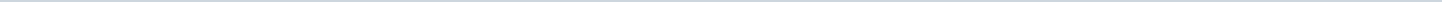 Geen documenten gevonden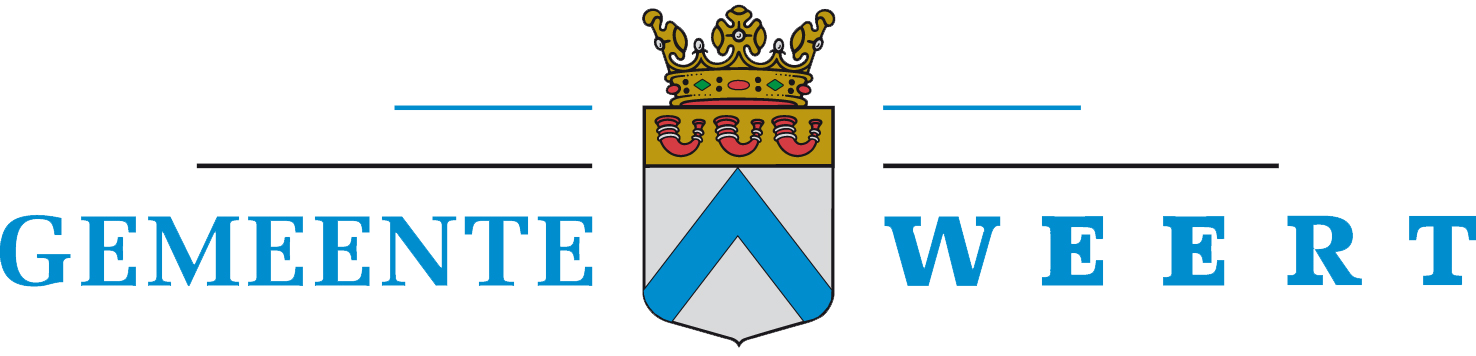 Gemeente WeertAangemaakt op:Gemeente Weert28-03-2024 21:35Amendementen0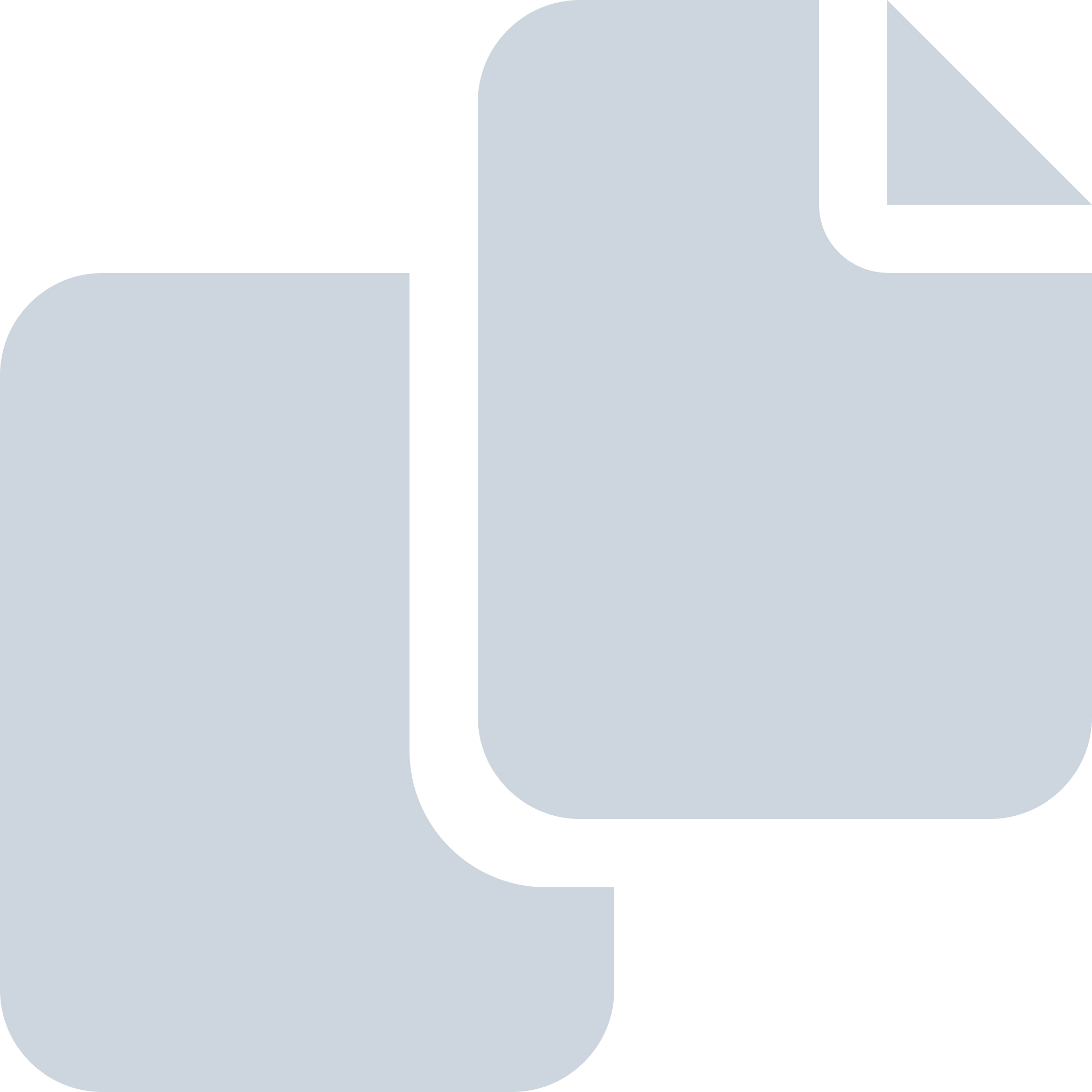 Periode: maart 2021